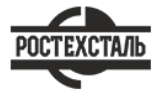 ГОСТ 123-2008Кобальт. Технические условияСтатус: действующийВведен в действие: 2009-07-01Подготовлен предприятием ООО «Ростехсталь» - федеральным поставщиком металлопрокатаСайт www.rostechstal.ru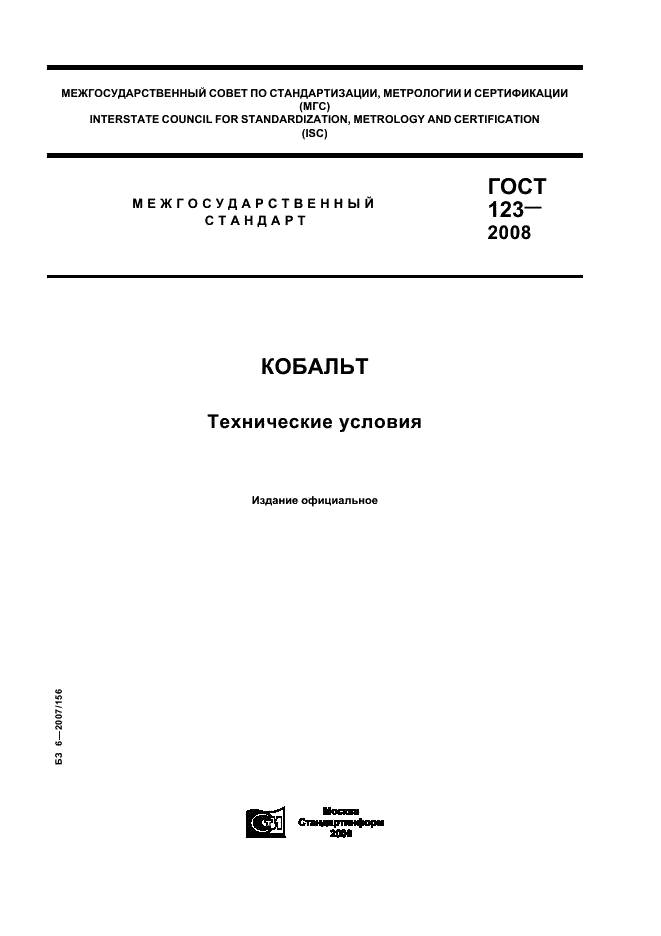 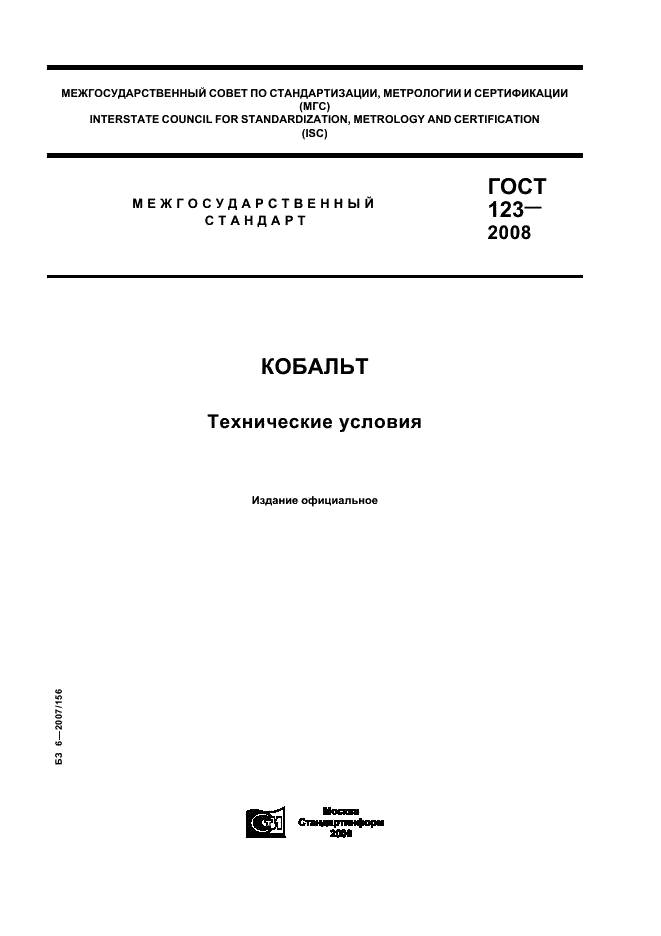 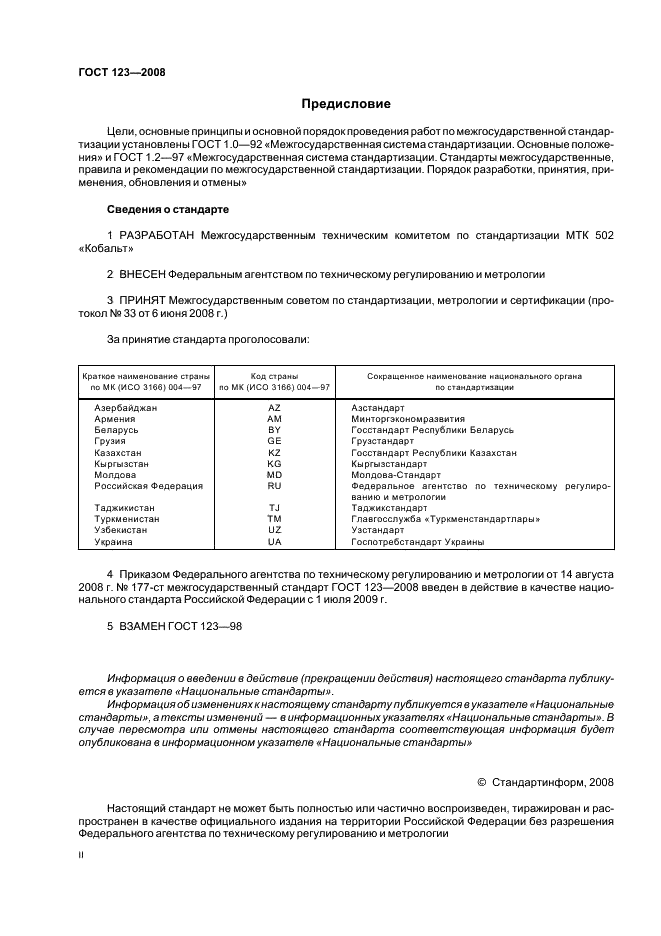 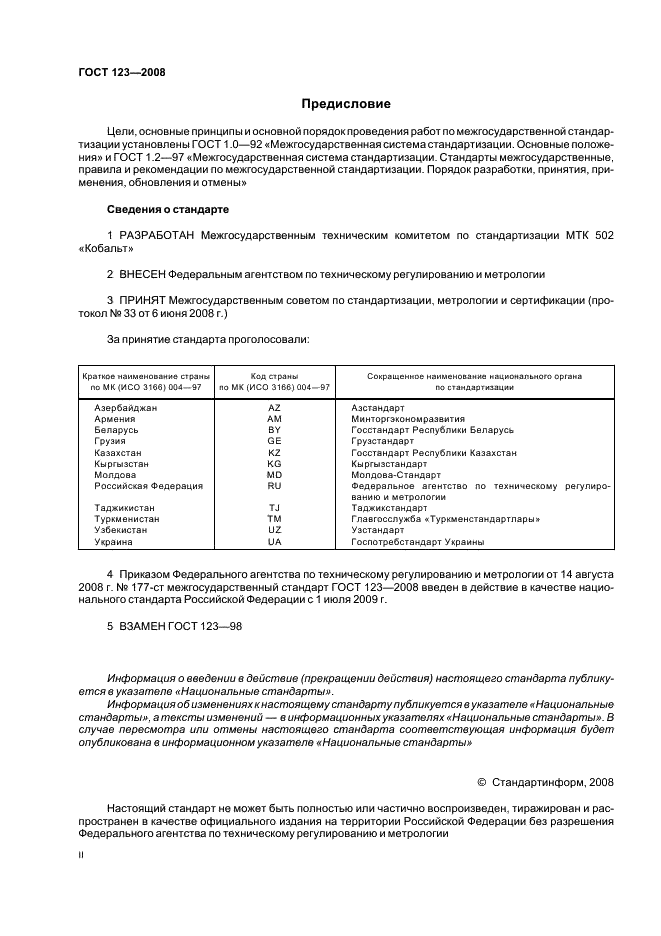 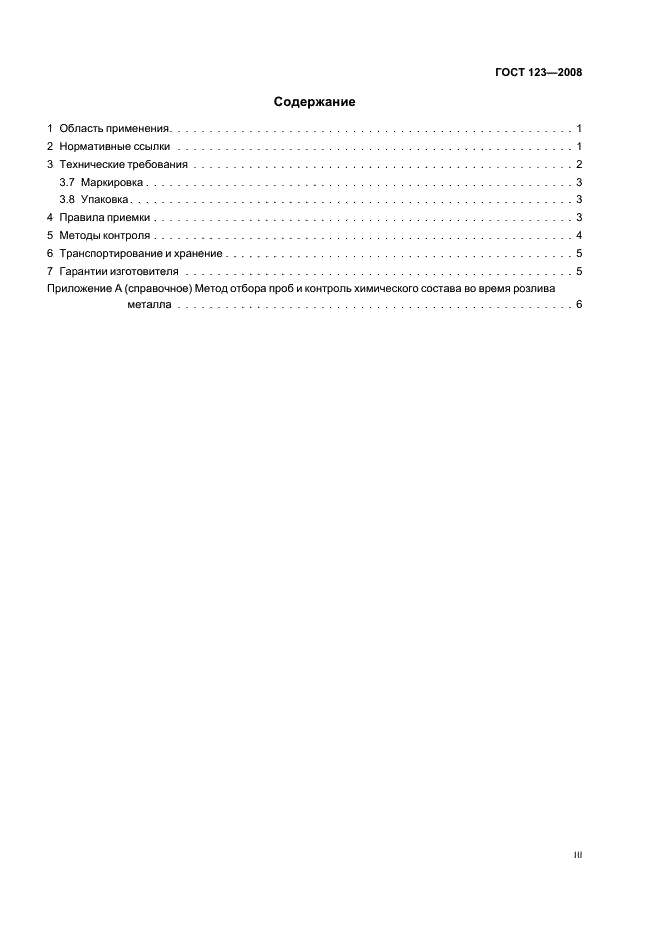 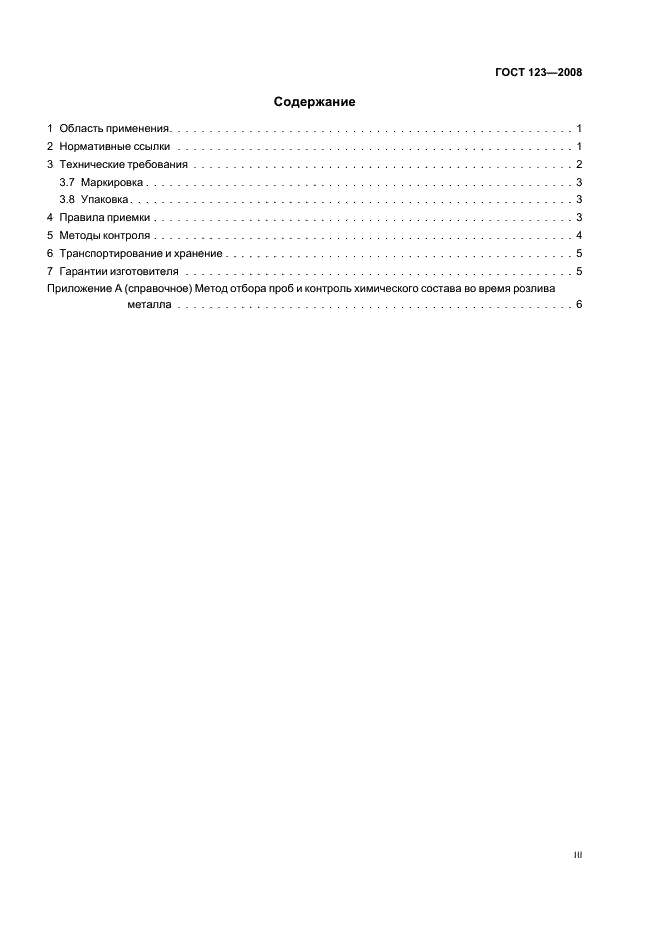 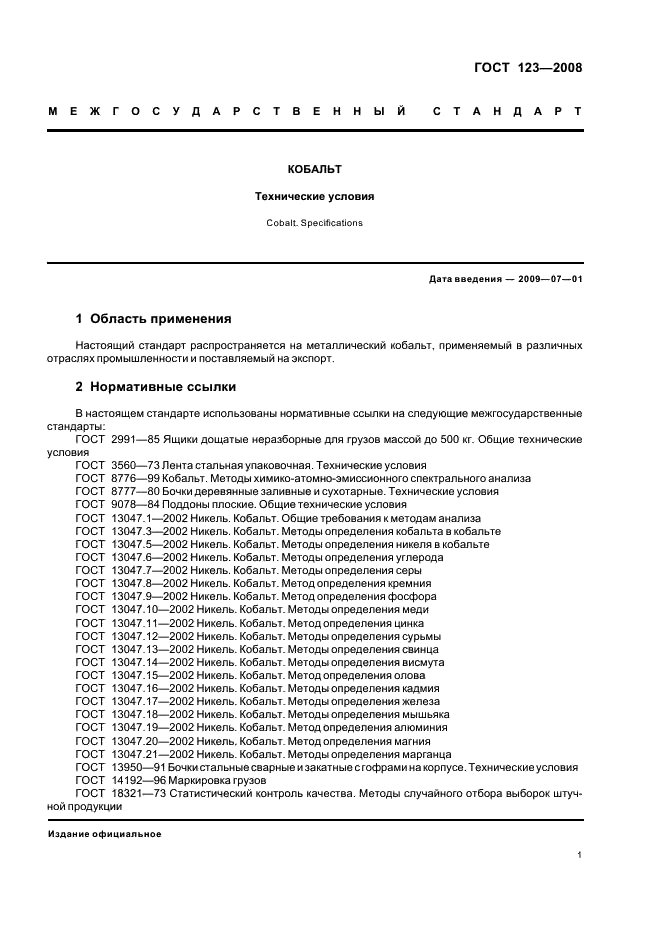 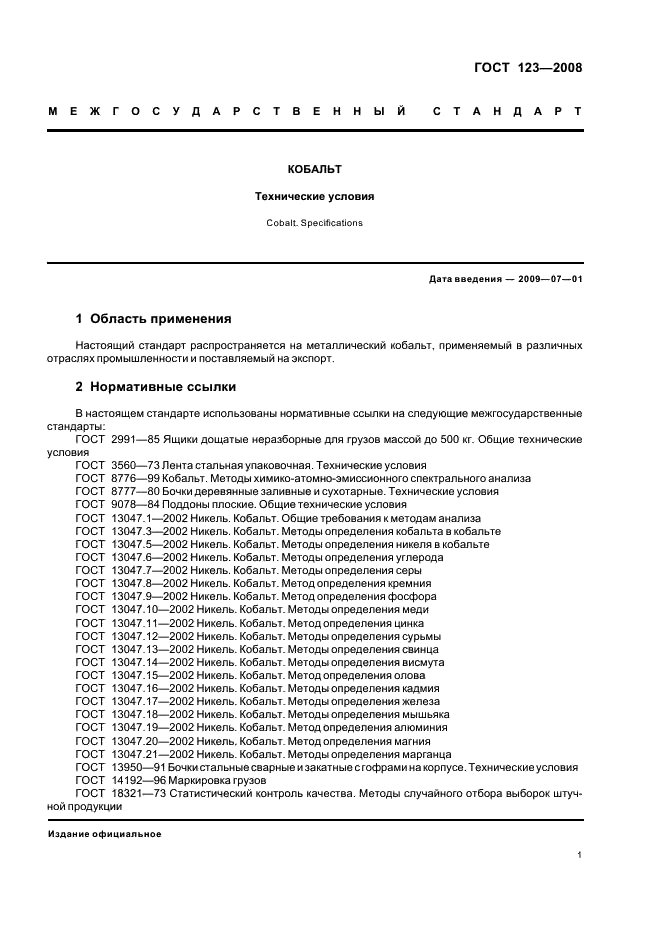 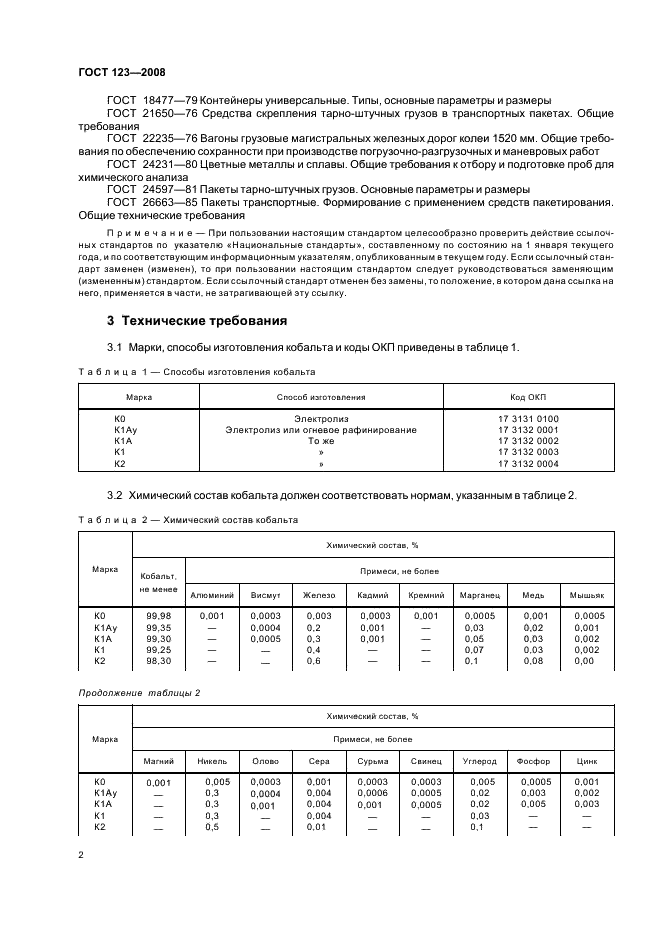 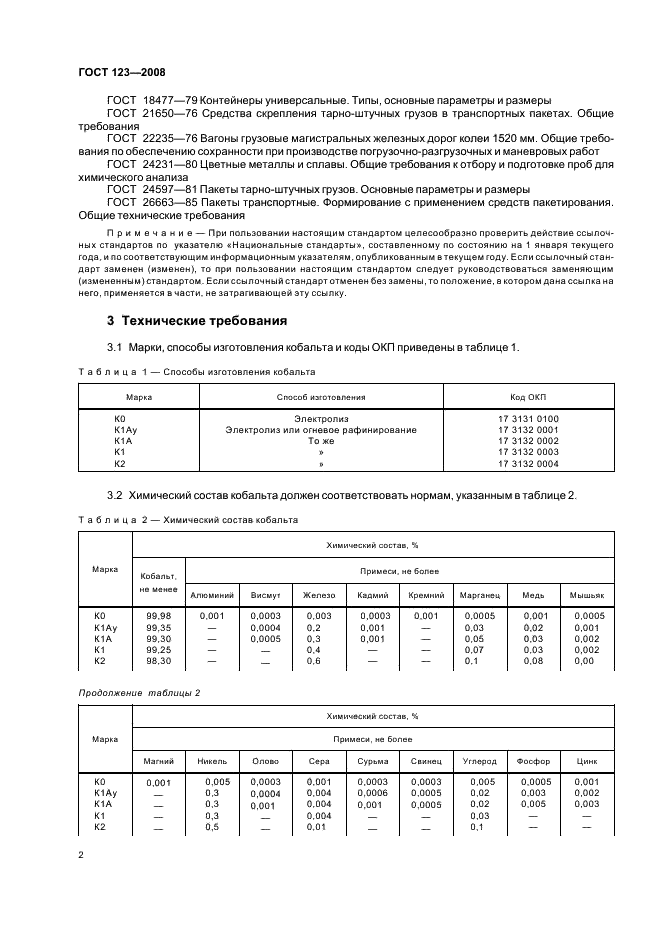 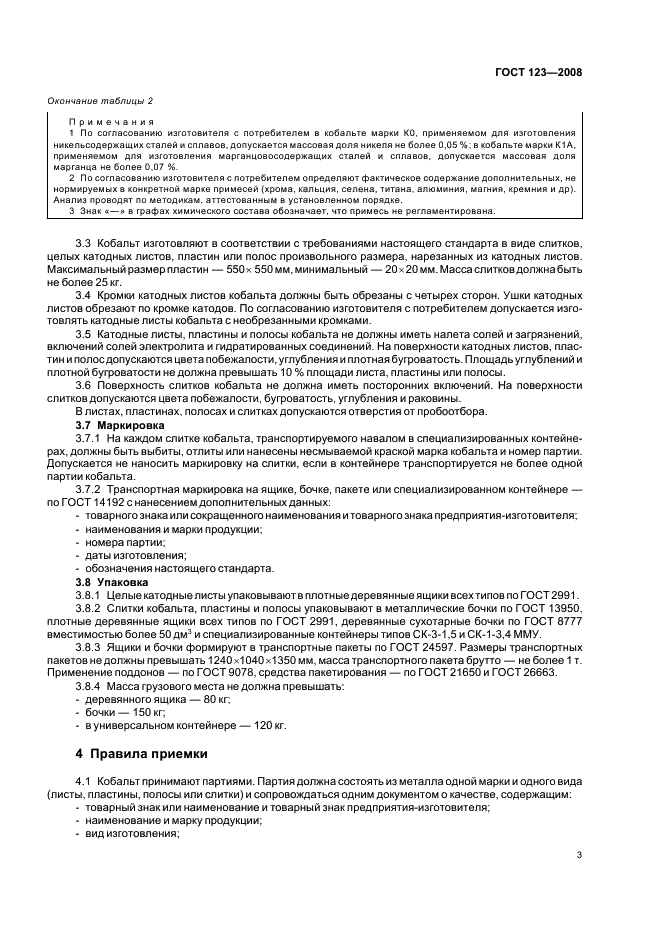 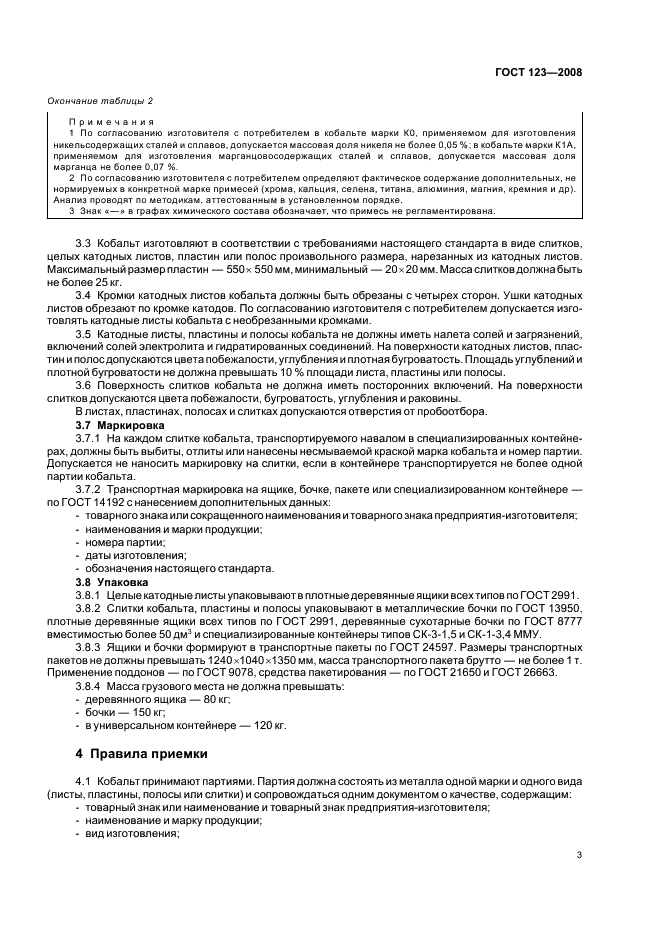 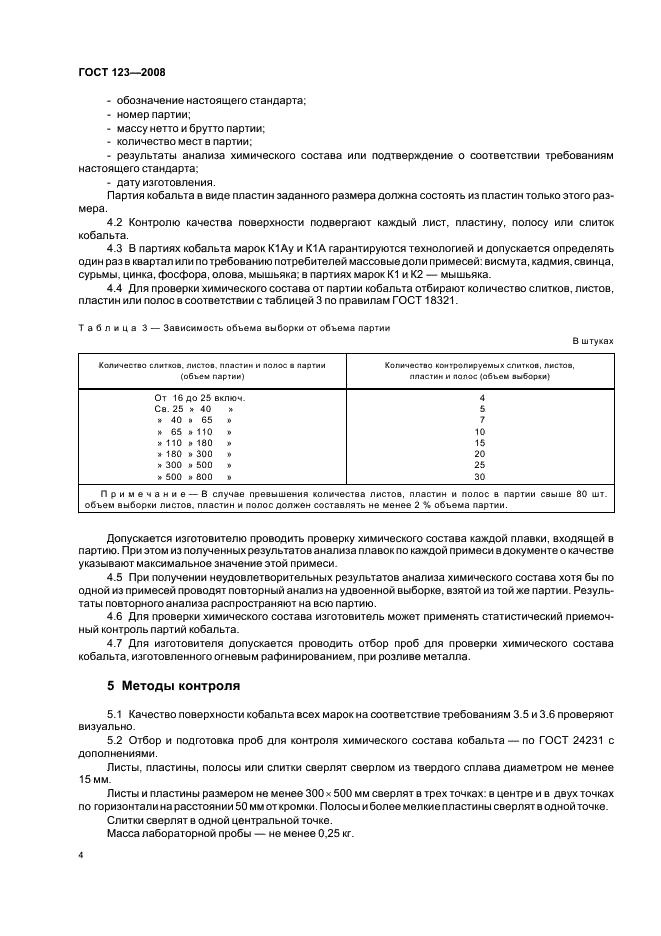 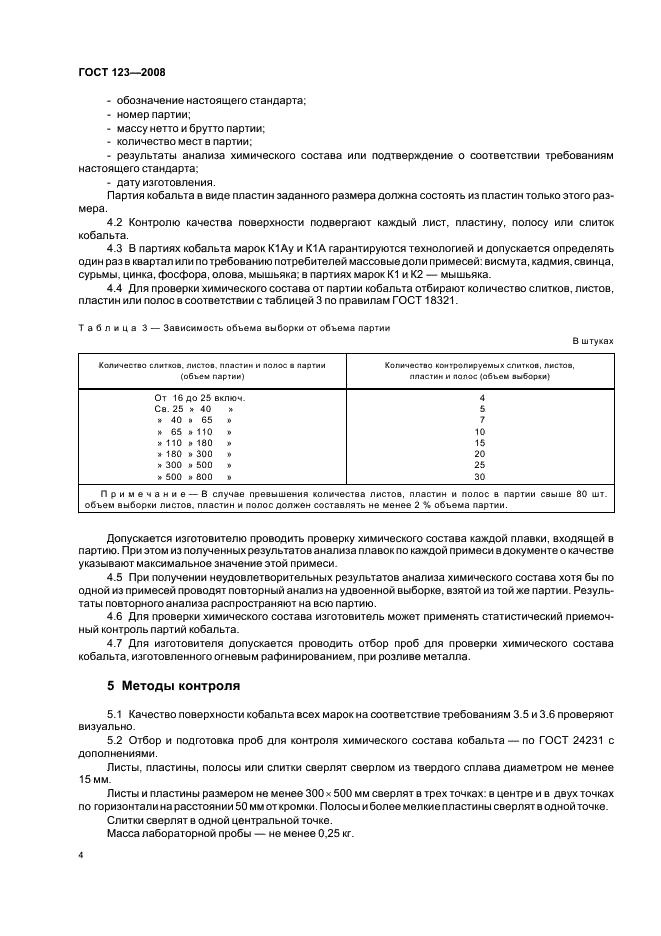 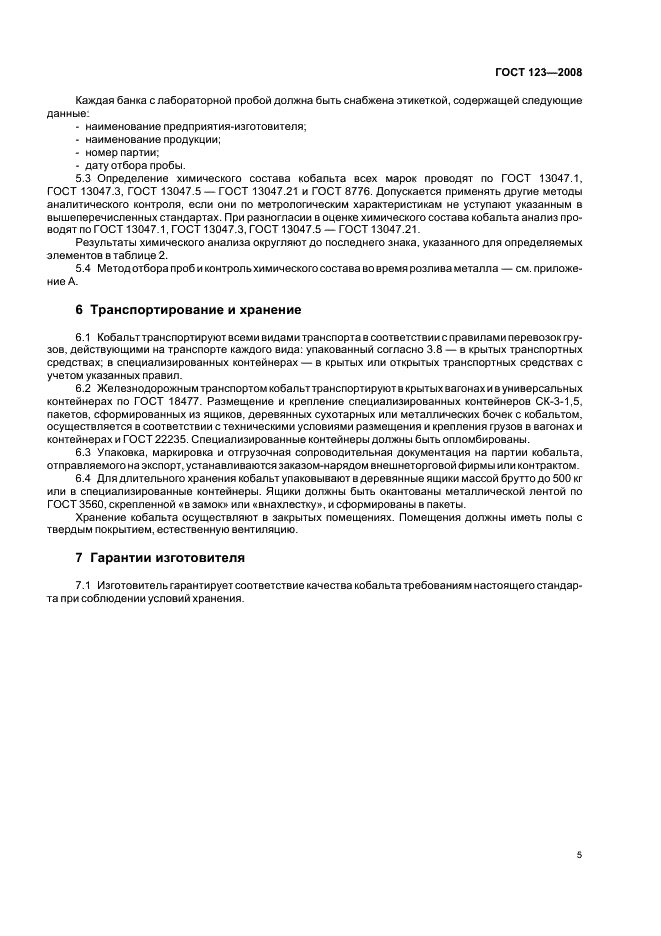 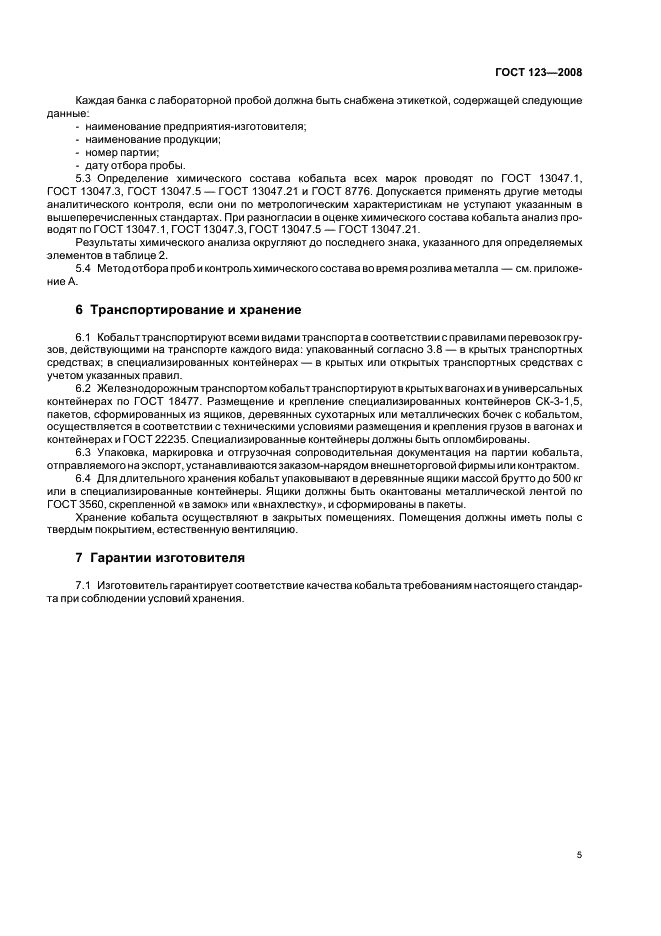 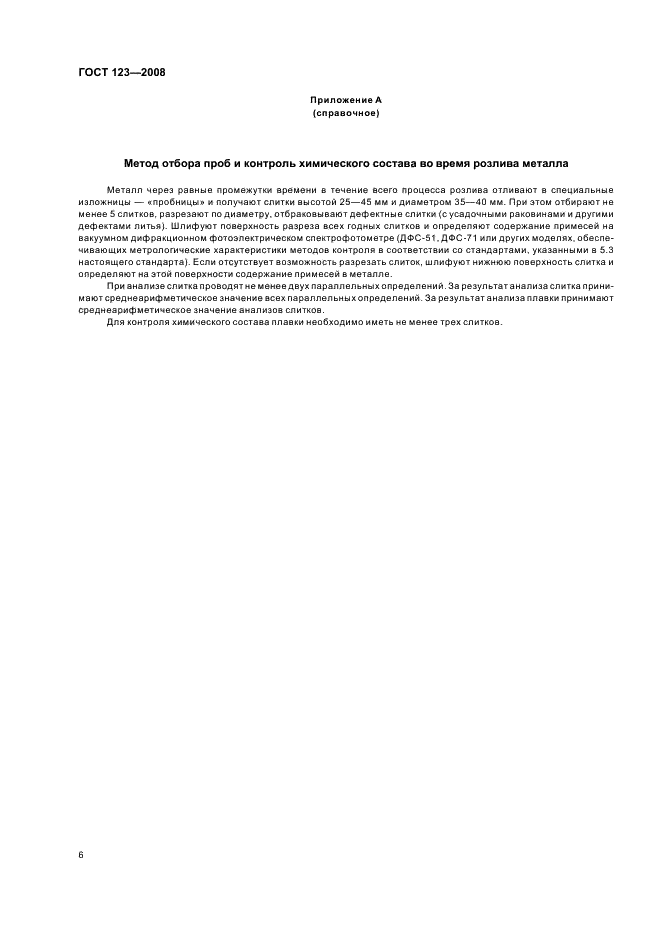 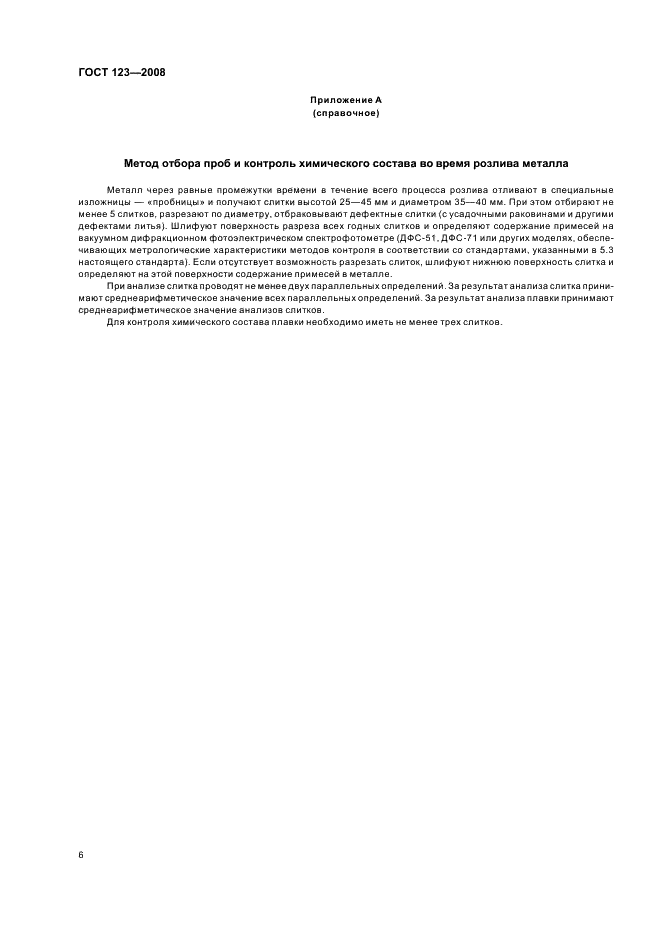 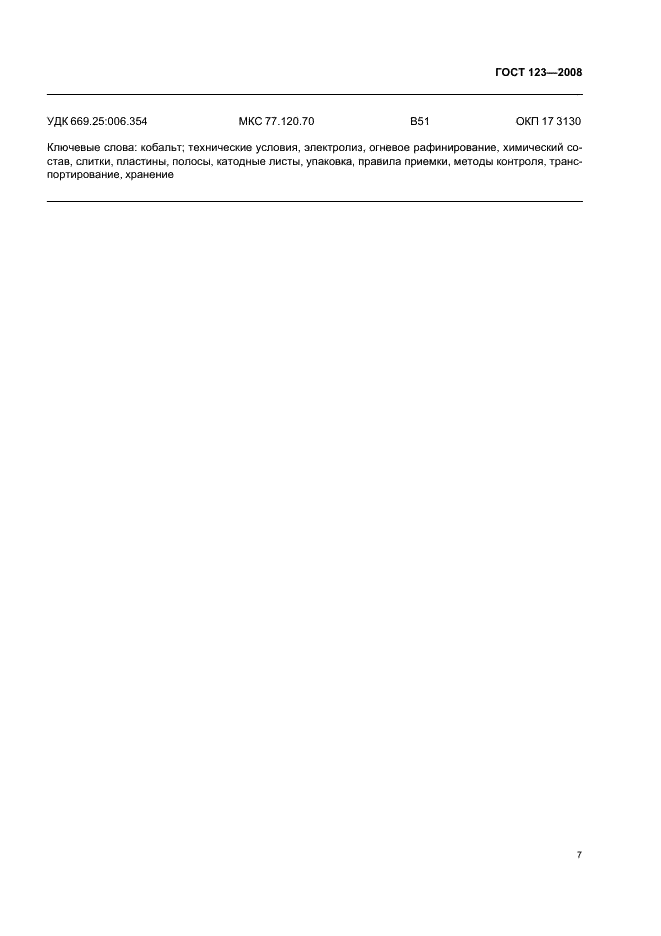 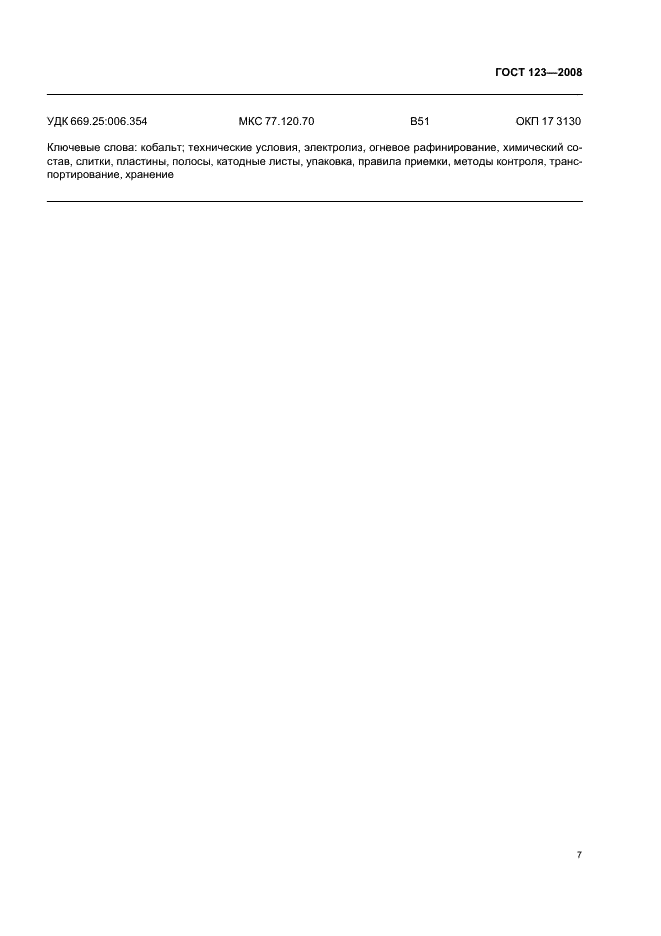 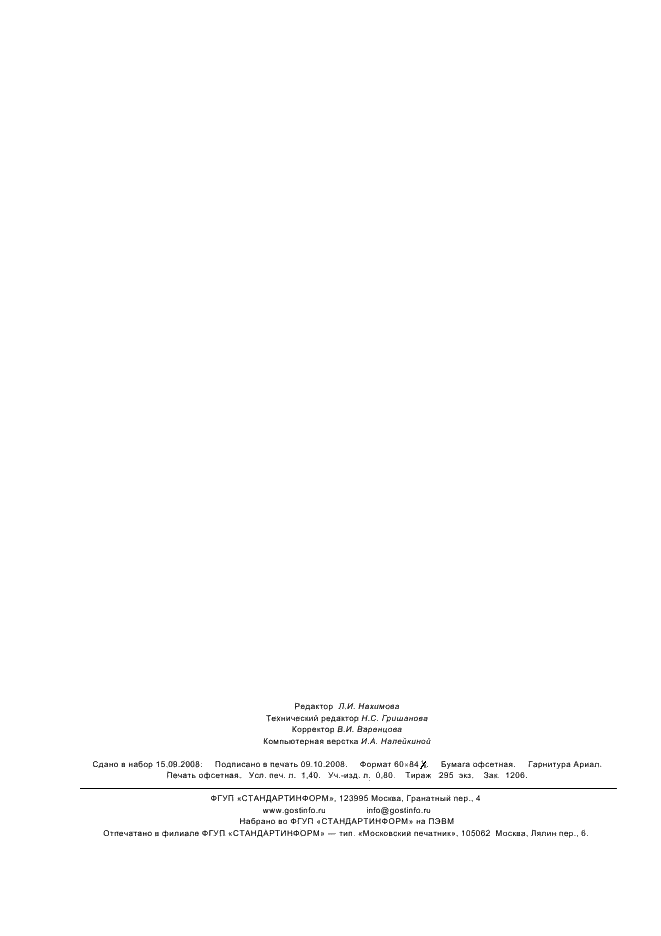 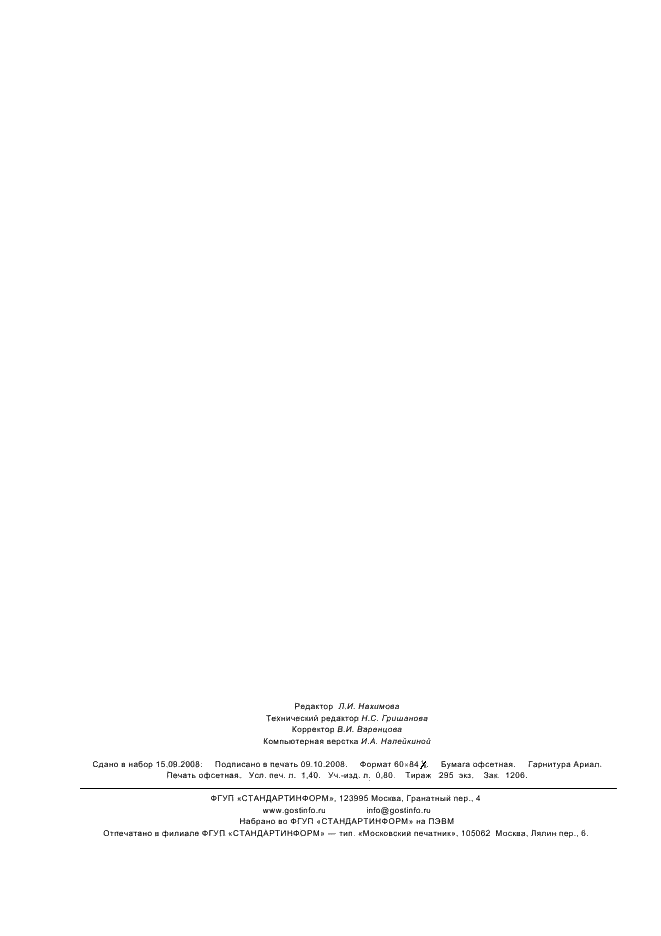 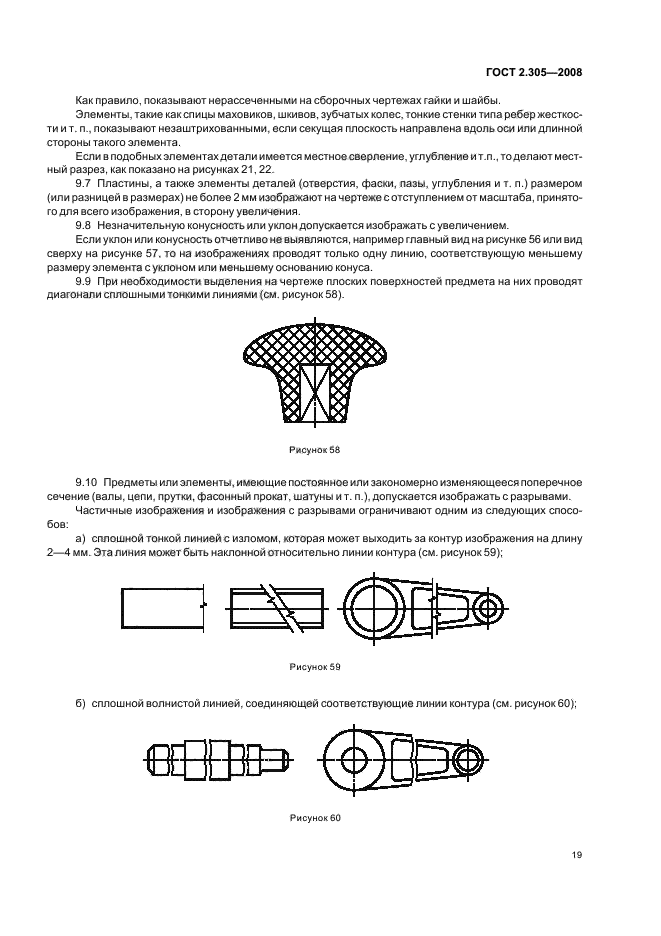 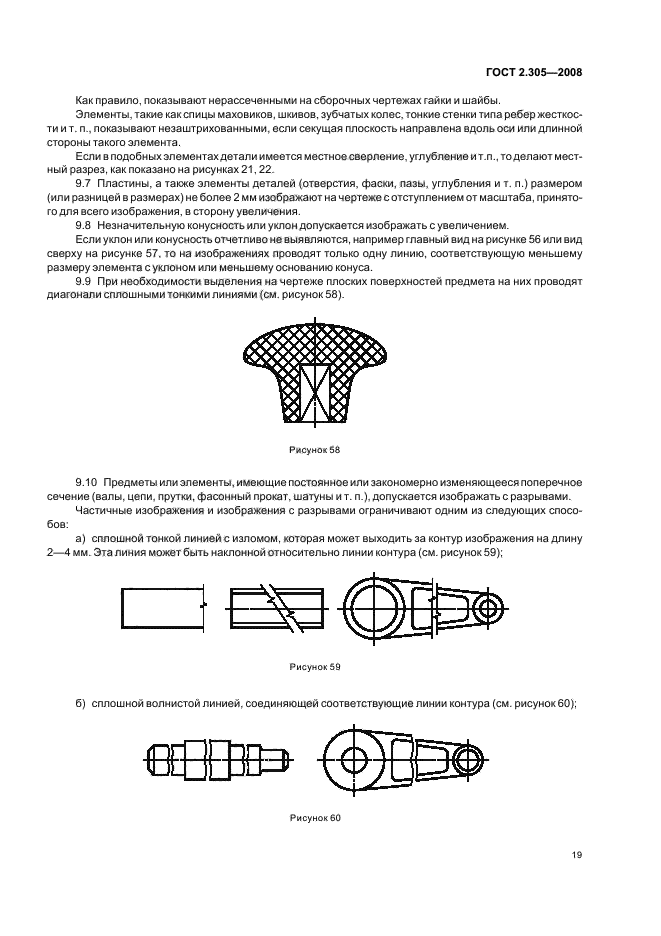 